МАДОУ «ЦРР д/с №161» г. Перми«Изготовление Валентинки» (средняя группа)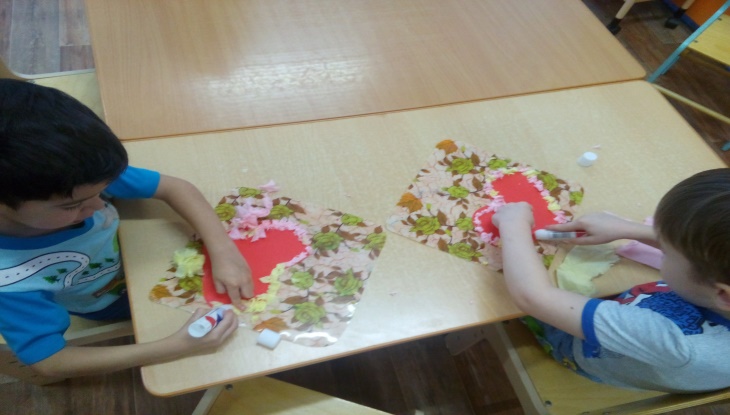 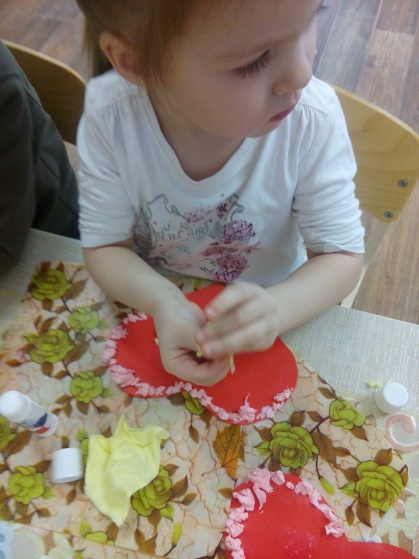 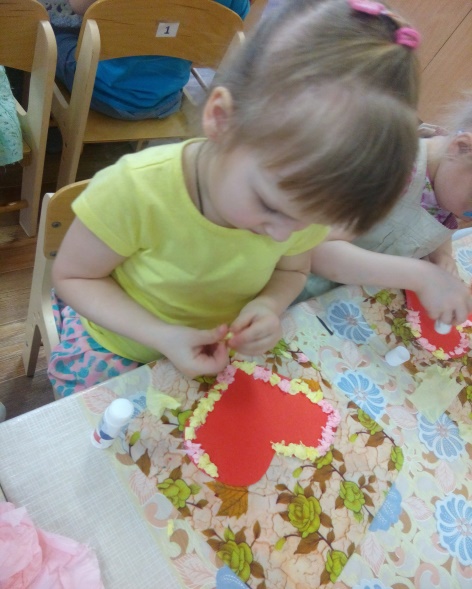 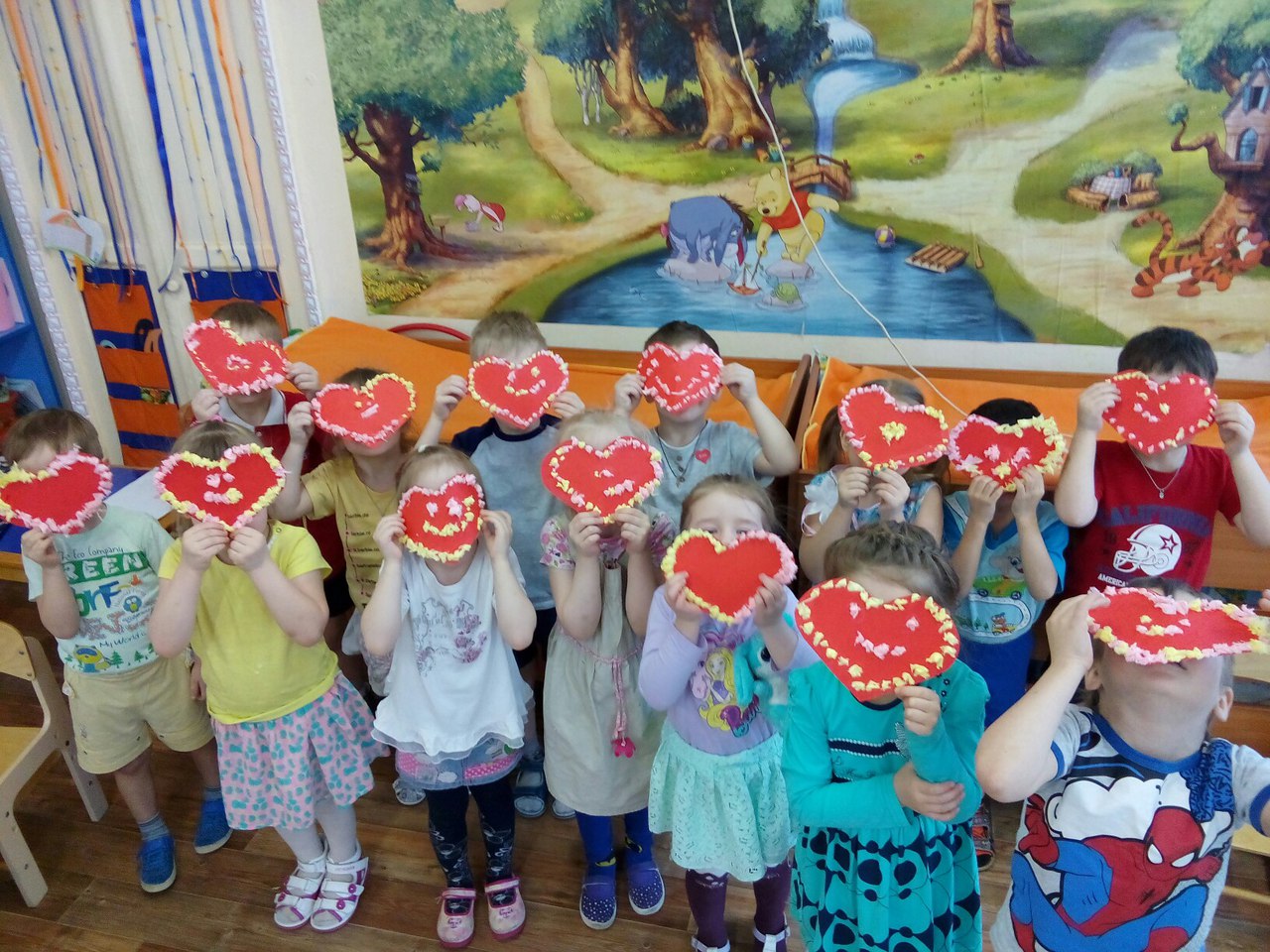 